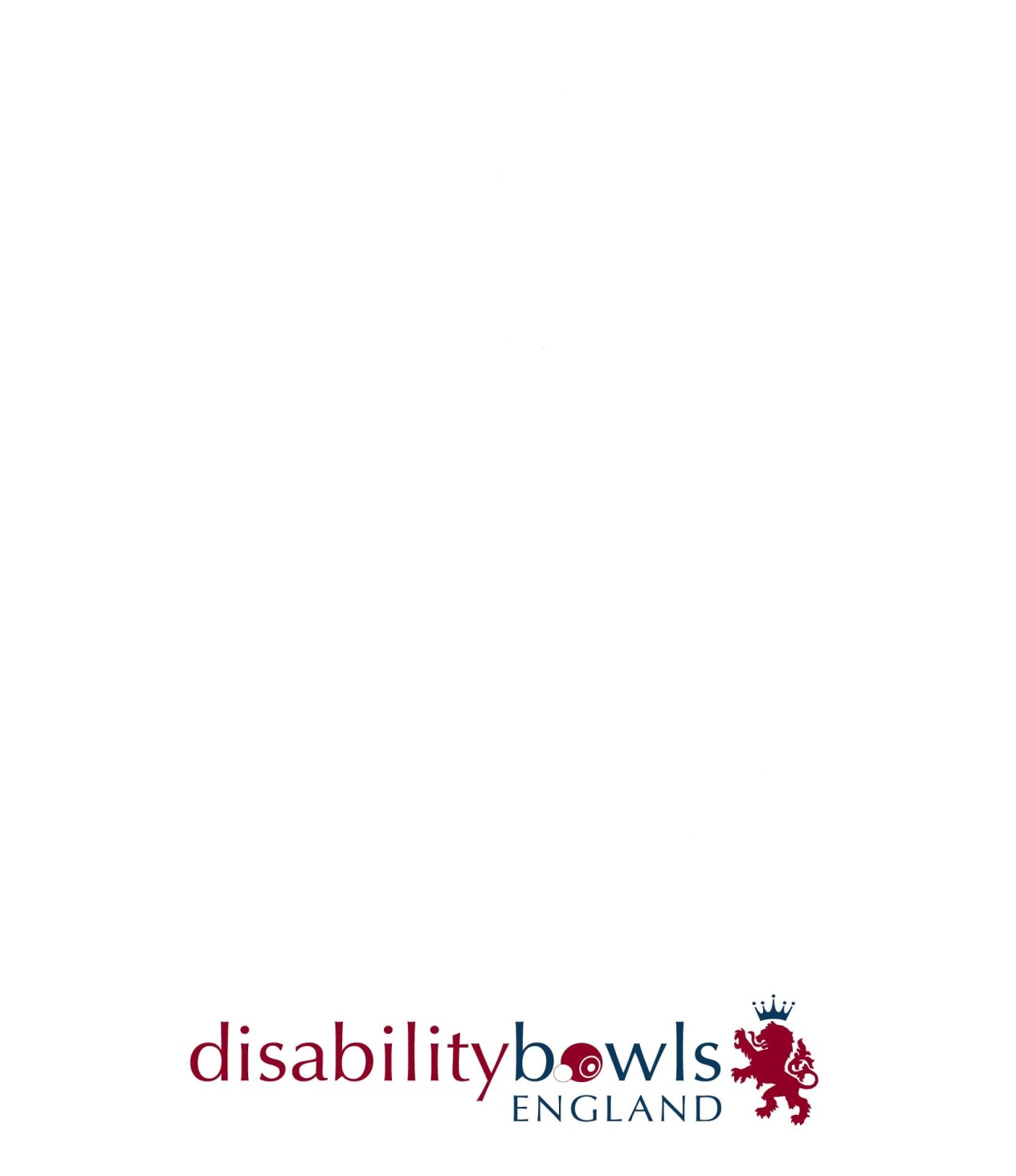 DBE Outdoor High-Performance Squad 2023-2024DBE members/players with an official IBA bowls classification (B1-B8) and VI Directors who would like to be considered for a place in the Outdoor High-Performance Squad 2023-2024 are invited to self-nominate using the form below.  Please note:Players must be a member of an outdoor bowling club affiliated to Bowls England;The closing date for nominations is 31st March 2023.Following the closing date for nominations the selectors will invite a limited number of players and directors to attend a trial day at Leamington Spa on Saturday 13th May.   Please note that selection for this trial is by invitation only and is not automatic.  Further details regarding the trial will be sent to those invited to attend.After the trial the Outdoor High-Performance Squad 2023-2024 will be selected, and from that squad a team will then be selected to represent England in the Outdoor Para Home Nations Championships to be held in Ayr from 1st – 3rd September 2023.The number of members in the High-Performance Squad will be reviewed from time to time with players/directors being added or released at any time, although it is envisaged that members will be in the squad for a minimum of two full seasons.Any questions regarding the above should be directed to Sue Davies, Performance & Team Manager, Disability Bowls England, via email to:sue.davies@disabilitybowlsengland.org.uk.Players wishing to be considered for a place in the DBE Outdoor High-Performance Squad 2023-2024 should complete the form below and return it by the 31st March  latest, to:  sue.davies@disabilitybowlsengland.org.uk.(You will receive an acknowledgement on receipt of your nomination form; please make contact if you do not get that notification.)NOMINATION FOR THE DBE OUTDOOR HIGH-PERFORMANCE SQUAD 2023-2024Name (player)Name (VI director)Classification No:Email address:Telephone No:Outdoor Bowls Club:Preferred playing position:Outdoor bowling achievements(last 3 years)SignatureDate